Proposed Rotation ScheduleIntern: Please describe any anticipated vacation time including dates: 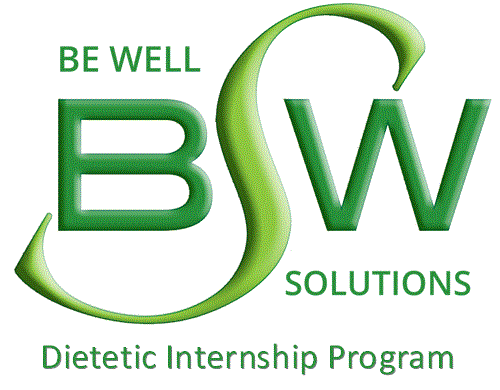 RotationDates of RotationNumber of Practicum Hours (Total Hours must be ≥ 1200)Site / Facility (Name and address)Preceptor(Name, credentials and title, number, email address)Site Confirmed with Preceptor (Yes or No)Clinical (≥480 hours)Foodservice Management (≥80 hours)Community/Public Health (≥160 hours)Wellness (≥320 hours)Emphasis (≥160 hours)Total Hours